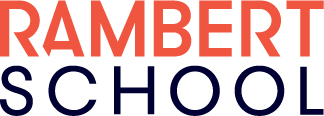 #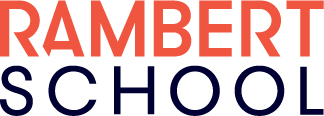 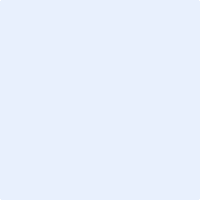 NAME: NAME: AGE: NATIONALITY: IF YOU HAVE AUDITIONED PREVIOUSLY, YEAR OF AUDITION:   First Names:  			Surname: Previous Surname: 	Surname at 16:Email Address: Telephone Number: 		Mobile Number: Permanent Address: Postcode: Gender (self- identified) 10 Female 	     11 Male 	12 Other Date of Birth: 			Age on 01/09/2020: Nationality: 			Country of Residence: How long have you lived in Country of Residence? Are you a national of a country other than your main passport issuing country? If yes please state which country. NO  		YES 	Which Country? Preferred Audition Date:   (Please see website for audition dates, please note that auditions are offered on a first come first served basis.)Non UK ApplicantsFor overseas students, it is important to be aware of the current visa requirements set by UK Visas & Immigration https://www.gov.uk/tier-4-general-visa/overview Please note: International students are required to reach the B1 level standard of English for Foundation Degree students and B2 Level for BA (Hons) students in order to obtain a student visa and enter the UK. Students below this level should enrol on to a Home Office approved programme at their earliest convenience: https://www.gov.uk/government/publications/guidance-on-applying-for-uk-visa-approved-english-language-tests The certificate gained should accompany their visa application.Will you apply for a Student Visa to attend the course? YES  NO September 2020 DANCE SCHOOL: DANCE TEACHER: HIGHEST ACADEMIC QUALIFICATION (e.g. GCSE, A-Level): EDUCATIONNAME OF MOST RECENT SCHOOL/COLLEGE: LEAVING DATE: BALLET TRAININGNAME OF SCHOOL: Teacher’s Name: 		Teacher’s Email: Please give a short history of your ballet training including, technique/style studied and exams you have passed. CONTEMPORARY TRAININGNAME OF SCHOOL: Teacher's Name: 		Teachers Email: Teacher's Please give a short history of your contemporary dance training including, technique/style studied and exams you have passed. Digital AuditionsAre you applying via digital audition?  YES  NO DIGITAL AUDITION SUBMISSIONSFor DIGITAL audition criteria please see the website https://www.rambertschool.org.uk/courses/how-to-apply/I would like to be considered for a place at the school via a digital audition and my Vimeo/YouTube link is:	(Please include any necessary passwords)September 2020Encouragement to DiscloseRambert School of Ballet and Contemporary Dance welcomes applications from all sections of the community regardless of ethnicity, age, gender, religion or disability. The information you give in this section is used for statistical and monitoring processes and does not form any part of the selection or admission process. You are encouraged to disclose any impairment or condition (for example, dyslexia, mental health, a physical, sensory impairment) at the earliest opportunity. We can then endeavour to support you at audition and during the course. All applicants who meet the criteria for entry to the School will be invited to audition.Should you have initial concerns regarding this please do contact our Head of Student Support, Judy Bowden on: 020 8892 9960.Applicants should be reassured that any information you disclose is so that we can support you during the application process.InjuryOur courses are rigorous and require high levels of energy and commitment.  It would be very helpful if you could let us know if you have any performance related injuries or health difficulties, for example bone or joint problems, or if you are currently taking prescription drugs of any kind. Care Leaver A ‘care leaver’ is someone who has been in the care of a local authority (for example in a foster family or children’s home) for a period of 3 months or more since the age of 14. See below for OfS definition:The Office for Students (OfS) have defined the circumstances of being in care as being where '...a local authority / Health and Social Care Trust has obligations to provide for, or share, the care of a child or young person under 16 years of age where parent(s) or guardian(s) for whatever reason are prevented from providing them with a suitable accommodation or care. A child is 'looked after' if he or she is provided with accommodation or if they are subject to certain provision imposed by the system.Please select: 01 Care Leaver (16+) (England Only)       		02 Looked after in Scotland		03 In care in the rest of the UK		05 Not a care leaver		GenderIs your gender identity the same as your gender originally assigned at birth?01      Yes    		            	02       No			98       Prefer not to answer	EthnicityPlease tick the box which best describes your ethnic origin or cultural background. 50	Arab							41	Mixed – White and Black Caribbean		33	Asian or Asian British –Bangladeshi  			39	Other Asian background			31	Asian or Asian British – Indian 				29	Other Black background			32	Asian or Asian British Pakistani 				80	Other Ethnic group			22	Black or Black British-African				49	Other Mixed background			21	Black or Black British - Caribbean				98	Prefer not to say 				34 	Chinese 			  				10	White					15	Gypsy or Traveller					43	Mixed –White & Asian				                42	Mixed –White & Black African			DisabilityThe information you give below will be used for statistical purposes only. Which of the following statements about disability is most appropriate to you? Please tick the appropriate box(es)00	No known disability or prefer not to say		08	Two or more impairments and/or disabling medical conditions 			51	A Specific Learning Difficulty e.g. Dyslexia, 		53	Social/ Communication Impairment	Dyspraxia or AD(H)D 					eg Asperger’s syndrome/other autistic                								spectrum disorder								54	Long Standing Illness or Health Condition	 	55	A mental health condition, ( eg depression,	(eg cancer, HIV, Diabetes, chronic				schizophrenia or anxiety disorder)			heart disease , epilepsy)			56	Physical Impairment or Mobility Issues                        57		Deaf/ serious hearing impairment			            	               58	Blind/ or a serious visual impairment   	                 96        	A disability, impairment or medical condition		uncorrected by glasses			                           that is  not listed above 				98	I do not wish to give this information	Information for disabled students:Rambert School welcome applications from disabled people and offers places solely on the basis of potential and suitability for a career in the profession. We encourage all students to visit the school before applying, to view classes and facilities and discuss any support or adjustment that may be required.  The Conservatoire for Dance and Drama (Rambert School is one of its six affiliate schools) has produced a Support for Disabled Students Guide. This contains lots of interesting and useful information. The guide can be seen here: http://www.cdd.ac.uk/students/student-support/support-for-disabled-students/ Specific support for Dyslexic StudentsIf you know that you are dyslexic, or have another specific learning difficulty we strongly encourage you to let us know as soon as possible. This will help us develop a Personal Learning Support Plan, and to assist UK based students to apply for the Disabled Students Allowance where you have not already done so. Household Income: I do not want to give this information		Under £25,000			Under £42,875			Under £60,000			Above £60, 000How did you hear about this course?Internet Search   Dance Teacher   Rambert Company  Rambert School Workshop/Performance   Current Student  Rambert Graduate  Website   Magazine Advertisement  Careers Advisor/School  Other FinanceUK/EU Fees – Students from the UK and EU pay £9,250.00 per year for the course. May be subject to change, following further clarification from the UK government.If you are a UK student and this is your first degree, you can apply for financial support from Student Finance England or its equivalent in Northern Ireland, Scotland or Wales. You can apply for:A tuition fee loanA maintenance loan (to help with living costs)Remember you will need to reapply for each year of your training.Tuition fee loanIf you are new to higher education you can apply for a loan from Student Finance England (or equivalent) to cover the full cost of your fees. You do not have to pay anything upfront.Maintenance loanAll UK students who are new to HE can apply for a basic student loan to help with living costs. The table below shows the maximum allocation for the 2019-20 academic year. (The allocation for 2020-21 academic year has not yet been published)Living at home - Up to £7,529Living away from home, outside London - Up to £8,944Living away from home, in London - Up to £11,672Maintenance loans are paid in three instalments at the start of each term, after you have registered with your school and with the Conservatoire.EU StudentsEU students 2020-21The Universities Minister has announced that EU students starting a university programme in England in the 2020/21 academic year will have guaranteed home fee status and financial support for the duration of their course.For the full statement (published 28 May 2019), visit the Gov UK website here.Tuition fee loanIf you are new to higher education you can apply for a loan from Student Finance England (or equivalent) to cover the full cost of your fees. You do not have to pay anything upfront.If you are a new student from the EU, you will need to download an application pack to apply for Student Finance.If you’re a continuing student you’ll be sent the application forms.Maintenance loanEU nationals must have been resident in the UK for at least 5 years or be EEA migrant workers in order to apply for a maintenance loan.For more information, and to estimate your loan entitlement, visit the student finance pages of the Gov UK website. You will be able to apply for courses starting in 2020 when Student Finance opens later this academic year.www.gov.uk/studentfinanceIf you are a student from Northern Ireland, Scotland or Wales you can apply for financial support from the Scottish Government, the Welsh Assembly Government or the Northern Ireland Executive.For students from Northern Ireland, go to:
www.studentfinanceni.co.ukFor students from Scotland, go to: 
www.saas.gov.ukFor students from Wales, go to: 
www.studentfinancewales.co.ukFor EU students, go to:
www.gov.uk/student-finance/eu-studentsNon UK/EU Fees – Fees for overseas students are around £18,800.00 per year. This is subject to change, please contact the Head of Admissions, Registry and Student Support for the most up to date figure. CDD Support – The Conservatoire for Dance and Drama (CDD) offers a range of fee waivers and bursaries to UK and EU students, please visit http://www.cdd.ac.uk/students/fees-and-financial-support/ for more information. Application feeI will be paying by	BANK TRANSFER (preferable)  	CHEQUE  		CDD Fee Waiver CDD Audition Fee Waiver – The CDD has a scheme whereby students matching a certain criteria may be awarded an ‘audition fee waiver’ meaning they will not have to pay the application fee. To find out more and to apply please contact the CDD at http://www.cdd.ac.uk/students/how-to-apply/audition-and-interview-fee-waiver-scheme/End of Application BuildingsRambert School of Ballet and Contemporary Dance is based in Clifton Lodge, St Margaret’s Drive, with additional studios on the opposite side of the road. The site has level access to the ground floor. There is an adapted toilet on the ground floor, and four further toilets on the ground floor. All toilet facilities are gender neutral. All the performances scheduled at Rambert School are accessible for wheelchair users. There are currently no signed performances, or hearing loops.Student Productions / Off-site venuesWhilst most devising and rehearsing takes place at the Clifton Lodge site, some student production periods take place off-site at a variety of theatres. Access to these venues may vary, but where possible adjustments can be made to classes and performances held off-site.Student SupportRambert School is committed to supporting disabled students at all stages of the application process and within the course itself. The Rambert School degree programme offers a range of support services. We can also help you to apply for the Disabled Students allowance where appropriate and arrange specialist dyslexia support.AuditionsAuditions are held at the School in a two-stage process, the first stage audition dates are published on our website, the second stage auditions will be held on Friday 20 March or Monday 23 March 2020. Applicants will be advised if they have been successful at stage one within 48 hours of audition. Unfortunately, we are unable to offer private auditions except in the most exceptional circumstances, at the discretion of the Principal. We do try to accommodate preferred audition date choices, but cannot guarantee this, as auditions are offered on a first come first serve basis. AdmissionsFor all admission enquiries and If you wish to discuss disability issues further during the application and audition stage, or request information  on  applying for the Disabled Students Allowance (available to all disabled UK students) you should contact Head of Admissions, Registry and Student Support judy.bowden@rambertschool.org.ukProgramme Content and Learning Support Plans
Students who disclose an existing impairment or condition or become disabled during the course will be offered a Personal Learning Support Plan. This is an agreement developed between the student and the Head of Studies to identify support needs. With your consent, this information will be passed on to the relevant teaching staff in a confidential manner.
Requests for further information about the programme content or additional support needs will be referred to the Head of Studies. Criminal Records PolicyThe Conservatoire and its Schools have a responsibility to provide a secure, safe environment for students, staff, visitors and other individuals, and must balance this alongside any legal requirements (such as those to protect vulnerable individuals).  In line with this responsibility, the Conservatoire has a criminal records policy which contains procedures for managing the disclosure of criminal records.  This applies both to applicants who are applying to study on a course of higher education with any of the Conservatoire Member Schools, and also to students who are registered with the Conservatoire.Some programmes of study may require an enhanced Disclosure and Barring Service (DBS) check.  You should contact your School policy contact if you have any queries about this.The policy sets out the common approach and procedures that allow your School and the Conservatoire to assess any potential risk posed by an individual having a relevant criminal conviction, and determine what appropriate action (if any) might be needed.  Having a criminal record is not necessarily a bar to becoming or continuing as a student of the Conservatoire and its Schools. Please see the policy for further information.http://www.cdd.ac.uk/policies/student-related-policies/ACCOUNT TO BE CREDITED Rambert School of Ballet & Contemporary Dance Clifton Lodge St Margaret’s Drive Twickenham TW1 1QN IBAN GB46COUT18000208111022 BIC COUTGB22 BANK AND BRANCH DETAILS Coutts & Co 440 Strand London WC2R 0QS ACCOUNT TO BE CREDITED 08111022 SORT CODE 18-00-02 REFERENCE Please ensure that the student’s name is included in the bank transfer details.Overseas applicants: Please ensure that any bank charges are paid in advance by you - if you are making an international bank transfer please request that the recipient (Rambert School) receives the full £50 and that bank charges are not deducted from this amount.CHEQUES TO BE MADE OUT TO Rambert School of Ballet & Contemporary Dance and sent to the address above with the applicants name and address on the back. Please ensure that the student’s name is included in the bank transfer details.Overseas applicants: Please ensure that any bank charges are paid in advance by you - if you are making an international bank transfer please request that the recipient (Rambert School) receives the full £50 and that bank charges are not deducted from this amount.CHEQUES TO BE MADE OUT TO Rambert School of Ballet & Contemporary Dance and sent to the address above with the applicants name and address on the back. 